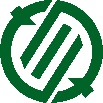 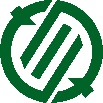 令和４（2022）年１２月２０日町立学校園等の新型コロナウイルス感染状況について【概　要】　本日、正午現在の状況について、別紙のとおり発表します。【問合せ】　学校園に関すること猪名川町教育委員会事務局学校教育課担当岩木（℡072-766-6006）